Obec Domašov nad Bystřicí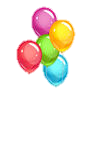 pořádá1. 4. 2017 v 15:00Na sále v hospodě u podjezduObčerstvení zajištěno. 